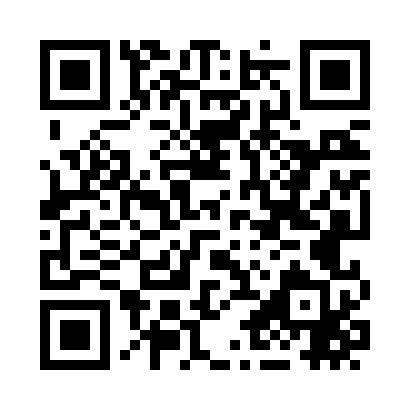 Prayer times for Philby, Iowa, USAMon 1 Jul 2024 - Wed 31 Jul 2024High Latitude Method: Angle Based RulePrayer Calculation Method: Islamic Society of North AmericaAsar Calculation Method: ShafiPrayer times provided by https://www.salahtimes.comDateDayFajrSunriseDhuhrAsrMaghribIsha1Mon4:015:481:275:329:0610:532Tue4:025:491:275:329:0610:533Wed4:035:491:285:329:0610:524Thu4:045:501:285:329:0610:525Fri4:055:501:285:329:0510:516Sat4:065:511:285:329:0510:507Sun4:075:521:285:329:0510:498Mon4:085:521:285:329:0410:499Tue4:095:531:295:329:0410:4810Wed4:105:541:295:329:0310:4711Thu4:115:551:295:329:0310:4612Fri4:125:561:295:329:0210:4513Sat4:135:561:295:329:0110:4414Sun4:155:571:295:329:0110:4315Mon4:165:581:295:329:0010:4216Tue4:175:591:295:328:5910:4117Wed4:196:001:295:328:5910:4018Thu4:206:011:305:328:5810:3819Fri4:216:021:305:318:5710:3720Sat4:236:031:305:318:5610:3621Sun4:246:041:305:318:5510:3422Mon4:266:041:305:318:5510:3323Tue4:276:051:305:318:5410:3224Wed4:286:061:305:308:5310:3025Thu4:306:071:305:308:5210:2926Fri4:316:081:305:308:5110:2727Sat4:336:091:305:298:5010:2628Sun4:346:101:305:298:4810:2429Mon4:366:111:305:298:4710:2330Tue4:376:131:305:288:4610:2131Wed4:396:141:305:288:4510:19